Early Help Panel for Children’s Emotional Wellbeing 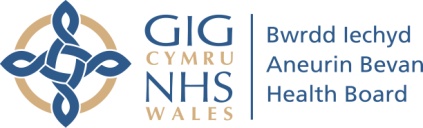 Information for Families and ProfessionalsWhat is the Early Help Panel? (also known as SPACE)Early Help Panel is a process through which professionals and families can seek early help and support. This includes support with a wide range of issues that impact families including practical issues (housing, finance, etc.); parenting; and children’s mental health and emotional wellbeing.  The Early Help Panel meets weekly and aims to make sure that children and their families get the right help, first time, at the right time. We strive to provide families with support that suits your needs and promotes services working together to give the best possible service. Requests for support may be allocated to a service who will provide help to children and their families.  Sometimes, requests will be allocated for ‘support in’.  This means that specialist staff will talk to childcare professionals who are already working with the family to offer them support and guidance.Who is part of the Early Help Panel? The Early Help Panel brings together a wide range of services provided by Monmouthshire County Council, Aneurin Bevan University Health Board and the Third Sector.Information about these different services is provided overleaf.How do I request support and what happens to my information?Families, young people and professionals can request support through Early Help Panel.  The person with parental responsibility and/or the young person (as appropriate) must be provided with information about Early Help Panel when support is requested and must agree with the request for support being made.  To get help, the request for support form or a letter should be completed. The form can be accessed by contacting the Early Help Panel on: earlyhelppanel@monmouthshire.gov.uk or 01633 644152/ 07970166875. If your GP is making the referral, they may ask you to complete a questionnaire so that the panel know what you think and what you’re hoping for.Information that we receive will be stored on the Monmouthshire County Council database and used for the purpose of providing services to children, young people and their families.  Before the Early Help Panel meeting, the services who make up the panel, Education (the child’s school and/or Local Authority Education Services) and Social Services may share information with each other about the child/family for whom support has been requested.  Discussions are held in the strictest confidence.  This sharing of information is to help the Early Help Panel make good decisions: so that children and their families get the right help, first time.  For more information about what we do with your data, please visit: www.monmouthshire.gov.uk/your-privacyIf you have any queries please contact Early Help Panel on: earlyhelppanel@monmouthshire.gov.uk or 01633 644152/ 07970166875Information about the services who are part of the Early Help PanelAcorn Family Centre – individual supportAcorn Family Centre – groupsBuilding Strong Families Team (TAF)Carers Trust South East Wales -  Young Carers ServicePlatfform Peer Support for 14-25 year oldsCyfannol Women’s aidFace-to-Face Therapeutic Service counselling and therapyFace-to-Face Family TherapyFlying StartHome-Start MonmouthshireHome-Start Children In Need project - 6 x 2 hour sessionsHome-Start Healthy Minds-Healthy FamiliesHousing Intervention Panel (including Gateway)Positive FuturesPrimary Care Mental Health Support ServiceYouth Offending Prevention ProjectYouth Enterprise - Inspire2Achieve/Inspire2WorkYouth ServiceAction for Children - North Gwent Family Intervention TeamISCAN/SPACE Neurodevelopmental TeamMonmouthshire Sports DevelopmentSpecialist CAMHSFamily Group ConferencingSHIFTGwent Substance Misuse ServiceBridges Disability and Inclusion TeamSEWAS